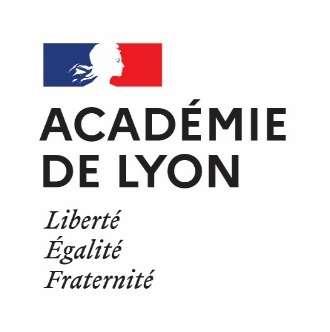 APSA support :      Le référentiel et sa fiche de lecture envoyés à la CAHN le :      Date de la correction effectuée :      Les éléments du contrôle de conformité Les équipes doivent évaluer leur référentiel avant de renvoyer les 2 documents à cette adresse : protocoles-gt-eps@ac-lyon.frLes concepteurs du référentiel doivent cocher les cases correspondant à chaque critère d’évaluationSi un seul item est invalidé par le relecteur, cela rend le référentiel non conforme et vous engage à en produire un nouveau à retourner à la même adresse mailEspace d’évolution, Durée en temps ou en nombre d’éléments attendus, Présence ou non d’un environnement sonore, Nombre d’élèves en cas de composition collective, 1 ou 2 passages, Utilisation de la vidéo…Critères de composition et d’exécution, Difficultés des éléments hiérarchisés en au moins 3 niveaux, part de l’individuel et du collectif.Espace d’évolution, Durée (mini / maxi), Taille du groupe, Environnement sonore, Eléments scénographiques attendus, 1 ou 2 passages, Utilisation de la vidéo…Réponse du relecteur, validation de la fiche puis envoi à : Protocoles-GT-EPS@ac-lyon.frLe relecteur coche la ligne qui correspond au numéro de version envoyé par l’établissementObservations apportées par le relecteur qui suit votre référentielCopier-coller le nom du fichier du référentielActivités gymniquesConcepteurs valident les attendusRelecteur valide chaque itemPrincipe d’élaboration de l’épreuveComposition collective devant un public (sauf gymnastique aux agrès)Composition collective devant un public (sauf gymnastique aux agrès)Principe d’élaboration de l’épreuveDéfinition du cadre de l’épreuve (1)Définition du cadre de l’épreuve (1)Principe d’élaboration de l’épreuveDéfinition du code de référence (2)Définition du code de référence (2)Les 3 AFL ne sont ni modifiés ni reformulésLes 3 AFL ne sont ni modifiés ni reformulésLes 3 AFL ne sont ni modifiés ni reformulésEvaluation des 3 AFLEvaluation des 3 AFLEvaluation des 3 AFLPrésence des 4 degrés de maîtrise pour chaque AFL : déclinaison des repères d’évaluation dans l’APSAPrésence des 4 degrés de maîtrise pour chaque AFL : déclinaison des repères d’évaluation dans l’APSAPrésence des 4 degrés de maîtrise pour chaque AFL : déclinaison des repères d’évaluation dans l’APSAPrincipe de construction de la noteAFL1Noté /12 pointsPrincipe de construction de la noteAFL14 points minimum pour chacun des 2 éléments (8-4/4-8/6-6/5-7/7-5)Principe de construction de la noteAFL1Présence de la répartition des points dans les 4 degrés de maitrisePrincipe de construction de la noteAFL1Coefficient de difficulté préciséPrincipe de construction de la noteAFL1Choix possibles : les compositions sont élaborées par les élèvesPrincipe de construction de la noteAFL2 et 3Notés/8 pointsPrincipe de construction de la noteAFL2 et 3Présence de la répartition des points dans les 4 degrés de maitrisePrincipe de construction de la noteAFL2 et 3Un rôle évalué parmi deux proposés par l’équipe EPSPrincipe de construction de la noteAFL2 et 3Choix possibles : poids relatifs des 2 AFL dans l’évaluation (4-4/6-2/2-6)Activités artistiquesConcepteurs valident les attendusRelecteur valide chaque itemPrincipe d’élaboration de l’épreuveComposition collective devant un publicComposition collective devant un publicPrincipe d’élaboration de l’épreuveDéfinition du cadre de l’épreuve (1)Définition du cadre de l’épreuve (1)3 AFL ni modifiés ni reformulés3 AFL ni modifiés ni reformulés3 AFL ni modifiés ni reformulésLes 3 AFL ne sont ni modifiés ni reformulésLes 3 AFL ne sont ni modifiés ni reformulésLes 3 AFL ne sont ni modifiés ni reformulésPrésence des 4 degrés de maîtrise pour chaque AFL : déclinaison des repères d’évaluation dans l’APSAPrésence des 4 degrés de maîtrise pour chaque AFL : déclinaison des repères d’évaluation dans l’APSAPrésence des 4 degrés de maîtrise pour chaque AFL : déclinaison des repères d’évaluation dans l’APSAPrincipe de construction de la noteAFL1Noté /12 pointsPrincipe de construction de la noteAFL14 points minimum pour chacun des 2 éléments (8-4/4-8/6-6/5-7/7-5)Principe de construction de la noteAFL1Présence de la répartition des points dans les 4 degrés de maitrisePrincipe de construction de la noteAFL1Choix possibles : les compositions sont élaborées par les élèvesPrincipe de construction de la noteAFL2 et 3Notés/8 pointsPrincipe de construction de la noteAFL2 et 3Présence de la répartition des points dans les 4 degrés de maitrisePrincipe de construction de la noteAFL2 et 3Un rôle évalué parmi deux proposés par l’équipe EPSPrincipe de construction de la noteAFL2 et 3Choix possibles : poids relatifs des 2 AFL dans l’évaluation (4-4/6-2/2-6)Version 1 (V1) Fiche de Lecture (FL) Version Conforme Définitive 1N°RNE_GT_CA1_APSA_V1_FL_VCDEF_Code relecteur.docxVersion 2 (V2) Fiche de Lecture (FL) Version Conforme Définitive 1N°RNE_GT_CA1_APSA_V2_FL_VCDEF_Code relecteur.docxVersion CAHN (CAHN)Fiche de Lecture (FL) Version Conforme DéfinitiveN°RNE_GT_CA1_APSA_VCAHN_FL_VCDEF_Code relecteur.docxVersion 1 (V1) Fiche de Lecture (FL) Version Non ConformeN°RNE _ GT_CA1_APSA _V1_FL_VNC_Code relecteur.docxVersion 2 (V2) Fiche de Lecture (FL) Version Non ConformeN°RNE _ GT_CA1_APSA _V2_FL_VNC_Code relecteur.docx1 –      2 -      3 -      4 -      